PROCEDURA DI PROVA1.	ISPEZIONE A VISTAL'ispezione a vista ha lo scopo di verificare che i dati di targa dell'apparecchiatura siano rispondenti a quanto previsto dal progetto, che l'installazione sia stata eseguita in maniera corretta e che non siano presenti dei danni e/o non conformità.2.	MISURA DI ISOLAMENTOLa misura di isolamento dovrà essere effettuata applicando le seguenti tensioni:2.1)	5000 Vc.c. tra l'avvolgimento primario e la terra2.2)	1000 Vc.c. tra gli avvolgimenti secondari e la terra e tra gli avvolgimenti secondari e l'avvolgimento primario. Prima di eseguire le prove ,descritte al punto 2) ,scollegare la messa a terra del circuito secondario di tutti i nuclei.Ripristinare i collegamenti di terra ,al completamento delle prove.N.B: Eseguire le misure di isolamento, subito dopo il montaggio del T.A.RISULTATI DI PROVA1.	Ispezione visiva (disegno rif. _____________________________)1.1	Dati di targa*	Costruttore / Tipo           ______________________ / __________________*	Tensione nominale / frequenza ________________ / ____________________			Rapporto     Prestazioni 		Classe 		Morsetti1°	nucleo :	____/___A  ___________VA  -  cl _________ - _______/_______2°	nucleo :	____/___A  ___________VA  -  cl _________ - _______/_______3°	nucleo :	____/___A  ___________VA  -  cl _________ - _______/_______4°	nucleo :	____/___A  ___________VA  -  cl _________ - _______/_______5°	nucleo :	____/___A  ___________VA  -  cl _________ - _______/_______Numero di serie : R ____________ S ____________ T ___________1.2	Controlli							verifica								    R		    S		    T1.2.1	Apparecchaitura installata completa		______	______	______1.2.2	Pulizia, danni visibili				______	______	______1.2.3	Corretto ancoraggio al sostegno		______	______	______1.2.4	Messa a terra corretta 			______	______	______1.2.5	Connessioni primarie 	                                    ______	______	______1.2.6	Continuità connessioni secondario	  	______	______	______1.2.7	Ponti e messa a terra		 		______	______	______1.2.9	 Rapporto primario		                        ______	______	______1.2.10 Vernic./zincat. sostegni	                        ______	______	______1.2.11 Livello olio/ pressione gas	                        ______	______	______1.2.12 Orientamento codoli P1-P2 in                     ______	______	______           accordo al dis. di layout della S/S2.	Misura della resistenza di isolamento2.1 Misura della resistenza di isolamento lato primario (fase –terra )2.2 Misura della resistenza di isolamento avvolgimento secondarioTemperatura ambiente _____ °C    Valori di rifer. : primario-terra           → ≥ 100 MΩ                                                                                   secondario-terra       → ≥ 100 MΩ                                                                                   primario-secondario → ≥ 10.000 MΩ  CIRCUITI DI PROVA MISURA DI ISOLAMENTO AVVOLGIMENTI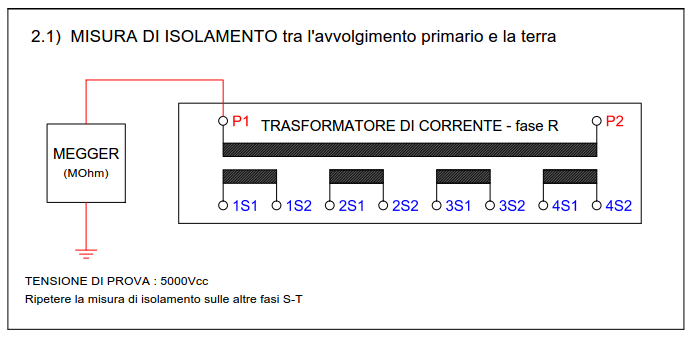 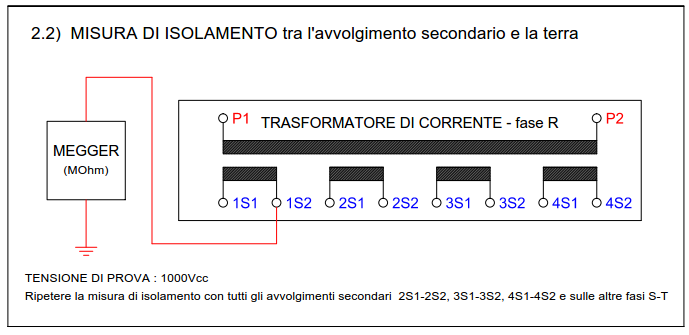 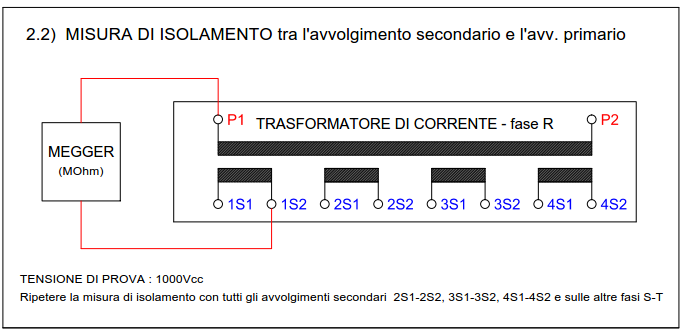 FASERSTNote[M]__________________________________________FASEFASERSTNote1° a terra [M]__________________________________________nucleoal primario [M]__________________________________________2° a terra [M]__________________________________________nucleoal primario [M]__________________________________________3° a terra [M]__________________________________________nucleoal primario [M]__________________________________________4° a terra [M]__________________________________________nucleoal primario [M]__________________________________________